БІЛОЦЕРКІВСЬКА МІСЬКА РАДА	КИЇВСЬКОЇ ОБЛАСТІ	Р І Ш Е Н Н Я
від 30 липня 2020 року                                                                        № 5652-100-VIIПро надання дозволу на розроблення проекту землеустроющодо відведення земельної ділянки у власність	громадянину Степаненку Юрію ВасильовичуРозглянувши звернення постійної комісії з питань земельних відносин та земельного кадастру, планування території, будівництва, архітектури, охорони пам’яток, історичного середовища та благоустрою до міського голови від 25 червня 2020 року №168/02-17, протокол постійної комісії з питань  земельних відносин та земельного кадастру, планування території, будівництва, архітектури, охорони пам’яток, історичного середовища та благоустрою від 24 червня 2020 року №215, заяву громадянина Степаненка Юрія  Васильовича від 03 червня 2020 року №15.1-07/2390, відповідно до ст.ст. 12, 79-1, 116, 118, 121, 122, ч.2,3 ст. 134 Земельного кодексу України, ст. 50 Закону України «Про землеустрій», ч.3 ст. 24 За кону України «Про регулювання містобудівної діяльності», п.34 ч.1 ст. 26 Закону України «Про місцеве самоврядування в Україні», міська рада вирішила:1. Відмовити в наданні дозволу на розроблення проекту землеустрою щодо відведення земельної ділянки у власність громадянину Степаненку Юрію Васильовичу з цільовим призначенням 07.03. Для індивідуального дачного будівництва за адресою: вулиця Залузька,  орієнтовною площею 0,1000 га, за рахунок земель населеного пункту м. Біла Церква в зв’язку з невідповідністю місця розташування земельної ділянки згідно Генерального плану м. Біла Церква та Плану зонування території міста Біла Церква, затвердженого рішенням міської ради від  28 березня 2019 року №3567-68-VII «Про затвердження Плану зонування території міста Біла Церква» згідно вимог ч. 7 ст. 118 Земельного кодексу України.   2.Контроль за виконанням цього рішення покласти на постійну комісію з питань  земельних відносин та земельного кадастру, планування території, будівництва, архітектури, охорони пам’яток, історичного середовища та благоустрою.Міський голова                               	                                                          Геннадій ДИКИЙ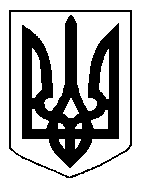 